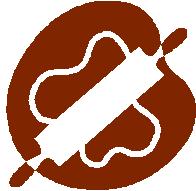 VEGETARIAN CHRISTMAS SAVOURIESWild mushroom & port brioche -  £3..50 per BriocheFig & blue cheese tart with walnut pastry- serves 6- £7.00Parsnip, cranberry & chestnut loaf – serves 6 - £7.00Pea, tarragon & cream cheese pithivier – serves 6 - £6.50Mushroom & olive tatins - £3.00 per TatinButter bean, lemon & herb pâté - £4.00 a potMushroom & tarragon pâté - £4.00 a potMelting mushroom Wellingtons -£ 3.50 per WellingtonLayered squash, barley & spinach pie serves 6 - £7.00